Муниципальное бюджетное учреждение дополнительного образования «Краснояружская  станция юных натуралистов»СНЕЖНАЯ ФАНТАЗИЯ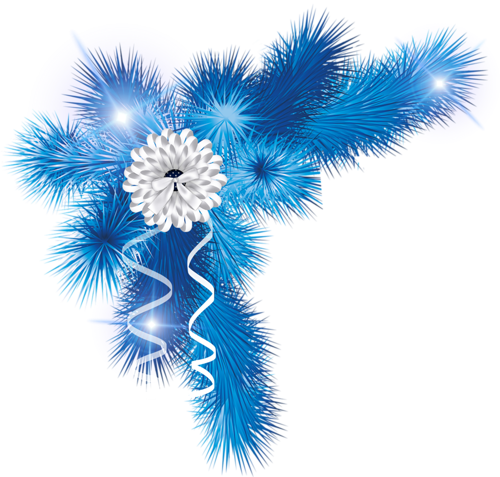          ОБЪЕМНАЯ СНЕЖИНКАМастер – класс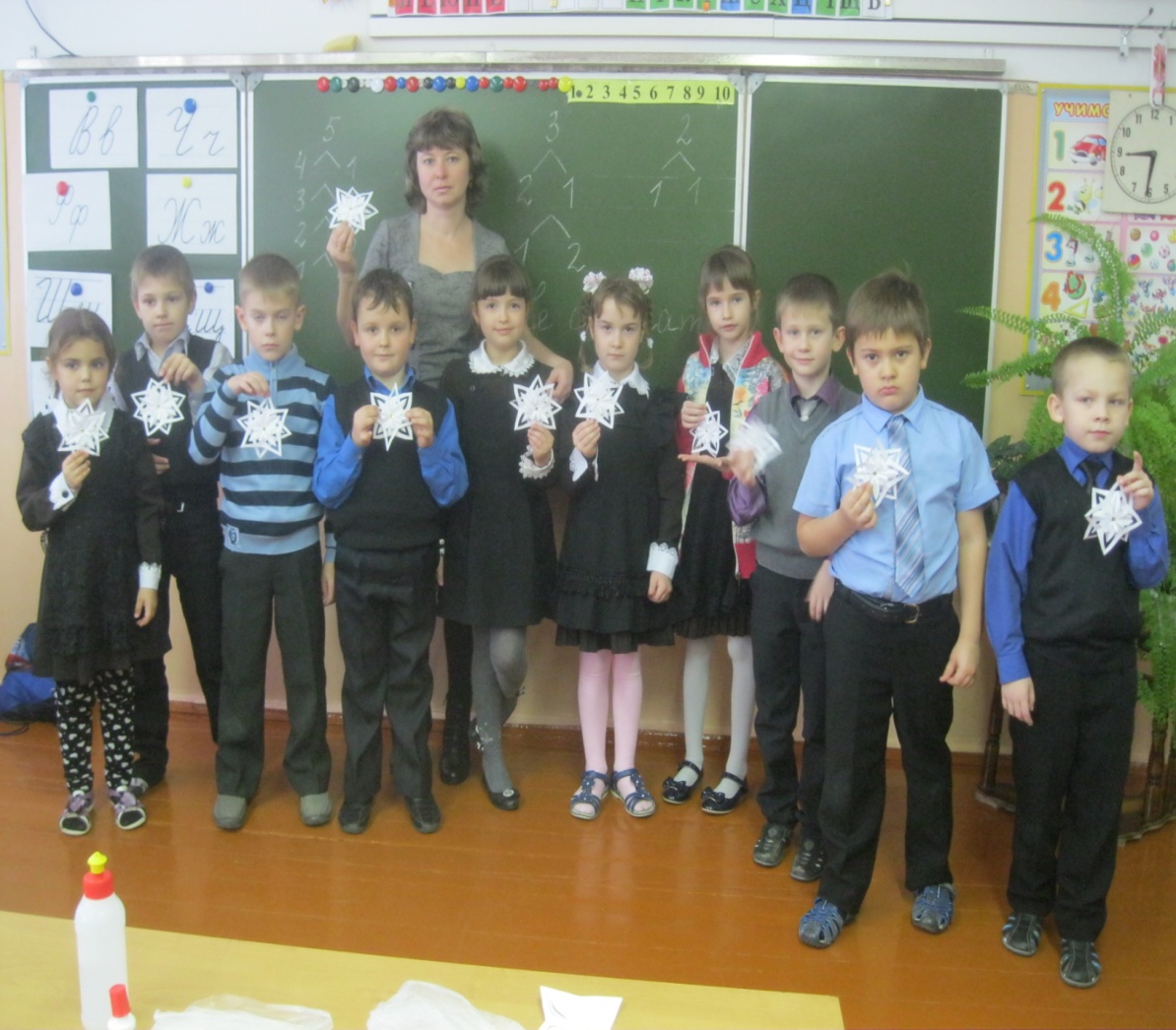 Подготовил:ПДО МБУДО«Краснояружская СЮН»Кривцунова Алла Александровнап. Красная Яруга2015Аудитория: обучающиеся младшего школьного возраста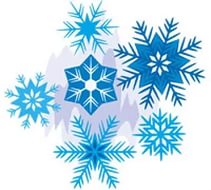 Цель: научить делать объемную снежинку.
Задачи:
- развивать фантазию, творческое воображение;
- формировать навыки аккуратности при работе с клеем;
- вызвать чувство радости и удовлетворения от результата – готовой снежинки.
Оборудование:
- белая офисная бумага;
- клей ПВА;
- ножницы;Вступительная часть:Педагог:Отгадайте загадку:Летят пушинки белые, кружатся на ветру.
Холодные красавицы укрыли поутру
Всю землю покрывалами.
Узоров их не счесть.
Белоснежные пушинки – это нежные …(снежинки).- Ребята, а откуда берутся снежинки? (Ответы детей).
- Высоко-высоко в небе всюду мелькали крохотные кристаллики льда. А как только льдинки опускались в тучу, они сразу же становились легкими, нежными снежинками. Маленькие льдинки в высоком небе – это замерзший водяной пар. Он есть повсюду в окружающем нас воздушном океане. Весной, летом и осенью пар превращается в капли дождя, а зимой – в снежинки. 
Чем тише морозная погода, тем красивее падающие на землю снежинки. При сильном ветре у них обламываются лучи и грани, и белые цветы и звезды превращаются в снежную пыль. А когда мороз несильный, снежинки скатываются в плотные белые шарики – крупу.Падая на землю, снежинки лепятся друг к другу и, если нет сильного мороза, образуют хлопья. Есть примета: «Снежные хлопья стали крупными – жди оттепели». Слой за слоем ложится снег на землю, и каждый слой сначала бывает рыхлый, потому что между снежинками содержится много воздуха.- А почему хрустит снег под ногами? (Ответы детей). - Он хрустит от того, что под тяжестью вашего тела ломаются звездочки и лучи.- Почему снежинки белого цвета? (Ответы детей). - Белый цвет происходит от заключенного в снежинке воздуха. - Существует такое разнообразие снежинок, считается, что не бывает даже двух одинаковых. Обычно снежинки имеют шестиконечную форму. Снежинки – чудесные, волшебные спутницы зимы; всегда красивые, разные и неповторимые. Снежинки можно вырезать из бумаги, салфеток, можно нарисовать. Снежинками украшают комнату к празднику новогоднему, вешают на елку.Ребята, сегодня мы с вами будем делать объемную снежинку из бумаги, снежинка наша будет необычная (показ готовой снежинки (Фото 1)).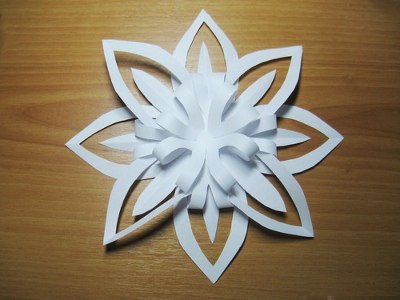 Фото 1Выполнение работы:Свернуть каждый лист так, чтобы получился треугольник, лишнюю бумагу отрезаем (Фото 2). 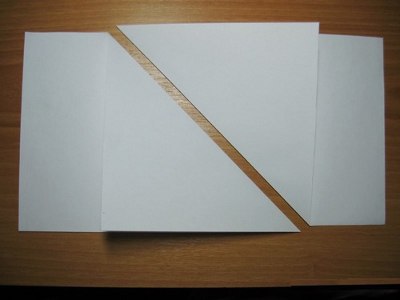 Фото 2Сгибаем ещё раз, чтобы получился треугольник (Фото 3): 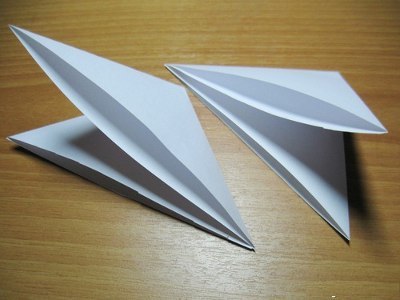 Фото 3Дальше, с помощью ножниц вырезаем часть треугольника по центру (Фото 4):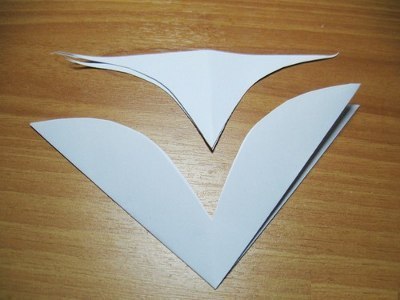 Фото 4- Физкультминутка «С неба падают снежинки» (дети встают): С неба падают снежинки,Как на сказочной картинке.Будем их ловить рукамиА потом покажем маме.  (руки над головой, хватательные движения)А вокруг лежат сугробы,Снегом замело дороги (потягиваясь руки в стороны)Не завязнуть в поле чтобы,Выше поднимаем ноги (шаг на месте высоко поднимая ноги)Вон лисица в поле скачет,Словно рыжий, мягкий мячик (прыжки на месте)Ну, а мы идем, идем (ходьба на месте)И к себе приходим в дом (подходят к столам).-Садимся на свои рабочие места (дети садятся). Продолжаем работу.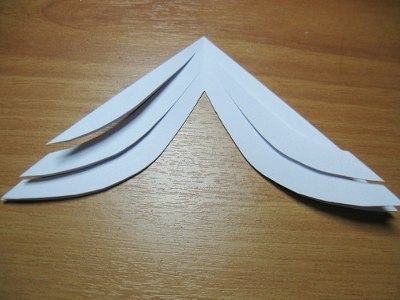 Фото 5С правой и левой стороны делаем по три надреза, но, не разрезая до конца (Фото 5).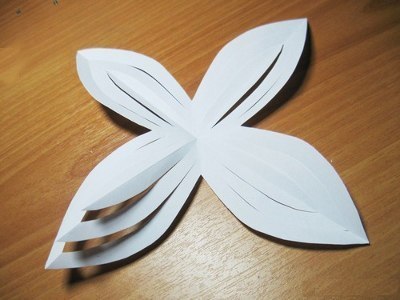 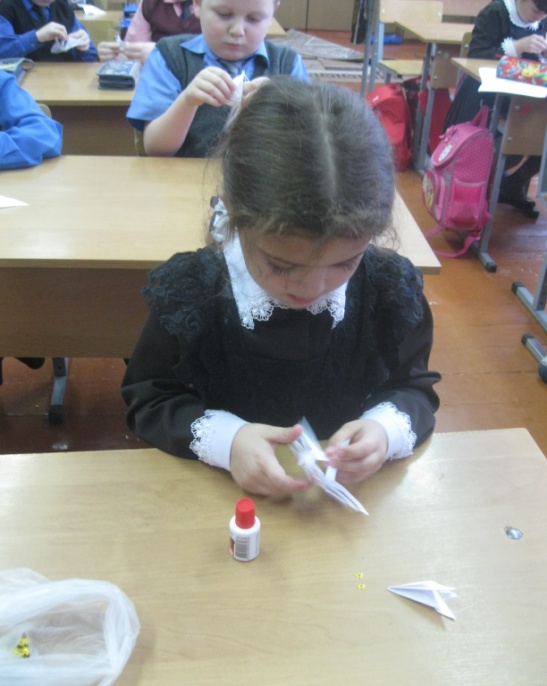 Фото 6Раскрываем листы. У вас должно получиться по форме два цветка (Фото 6). 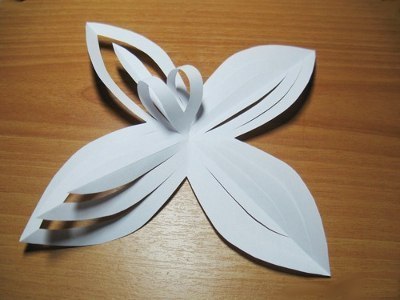 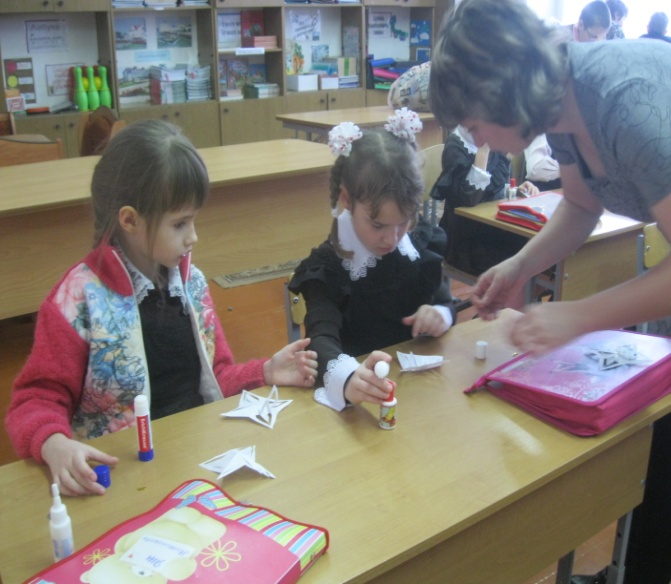 Фото 7Берем второй слой и прикрепляем к середине цветка. Концы фиксируем с помощью клея ПВА. Так заготавливаем оба цветка (Фото 7).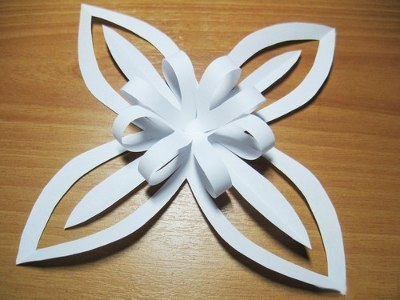 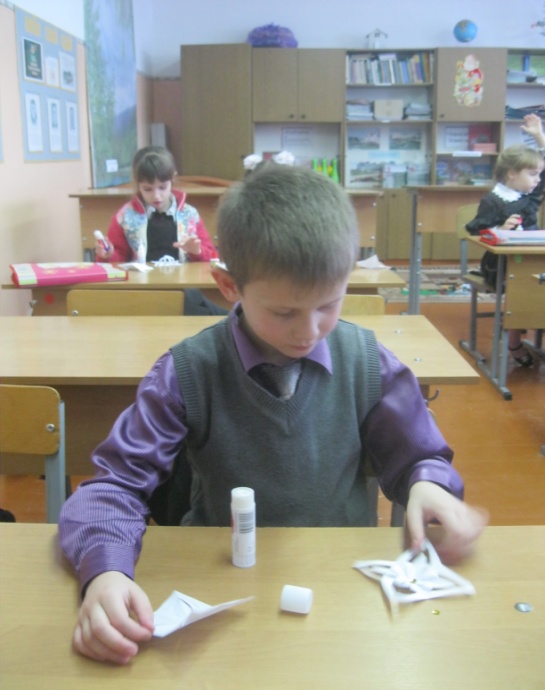 Фото 8Затем накладываем один цветок на другой со смещением относительно друг друга и прикрепляем их (Фото 8). 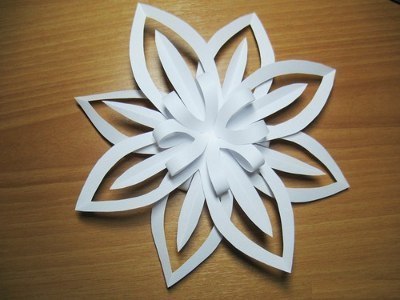 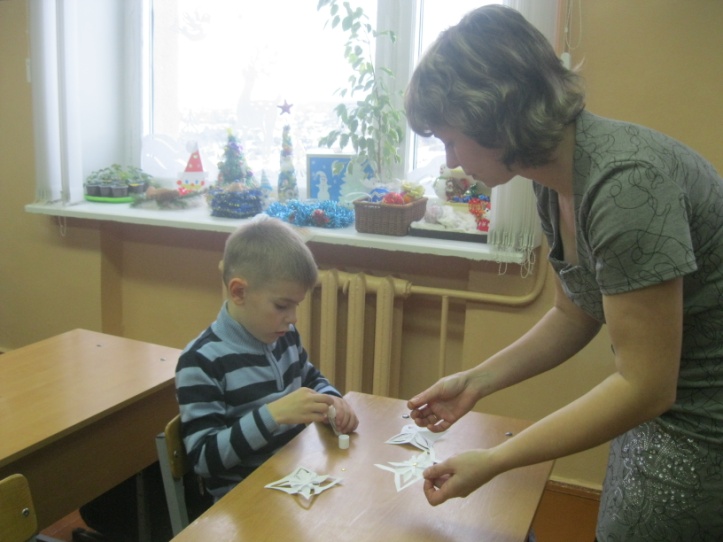 Фото 9Расправляем образовавшиеся завитки и снежинка готова! (Фото 9)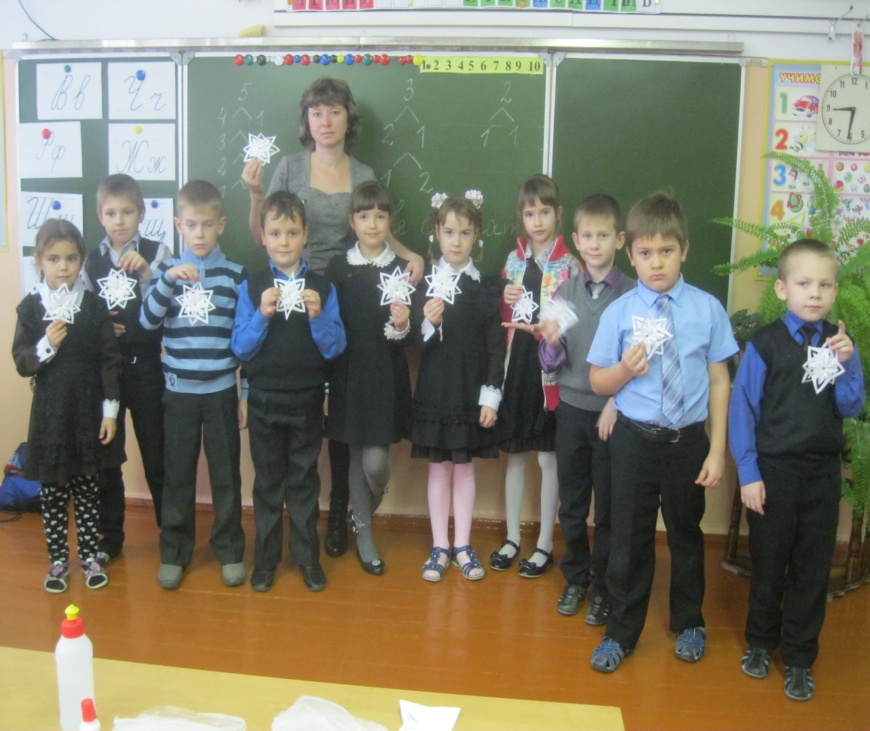 Фото 10На этом творчество окончилось, радуемся результатам! (Фото 10)Спасибо всем!!!Творите! И без сомнений все обязательно получится!